Участие в праздничных играх, посвященных  «Дню снега» в Обдорском  остроге.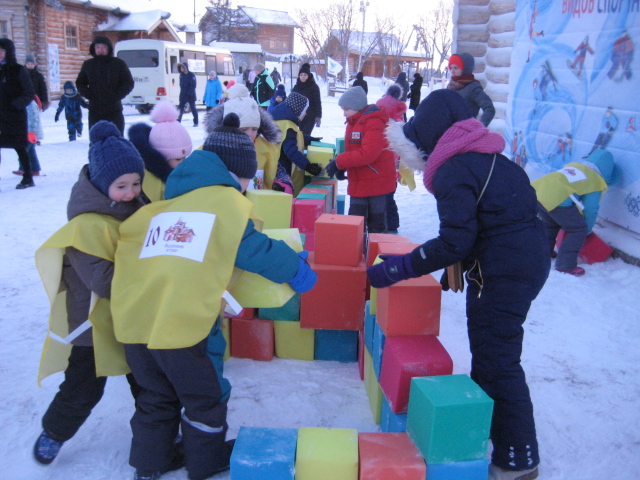 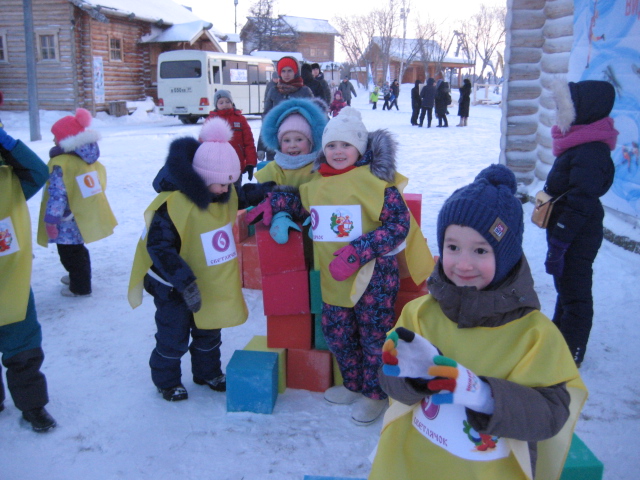 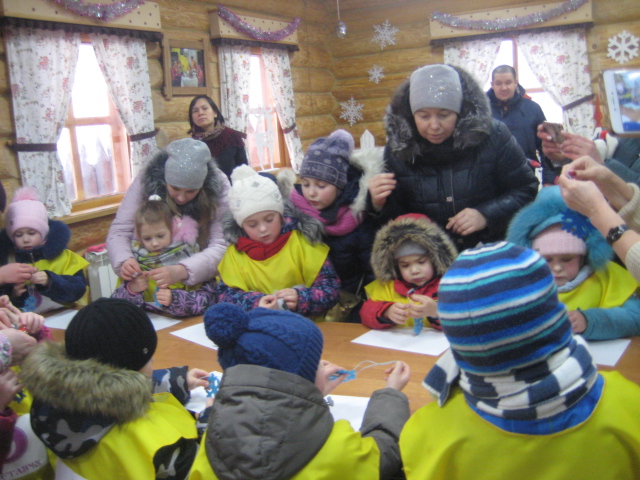 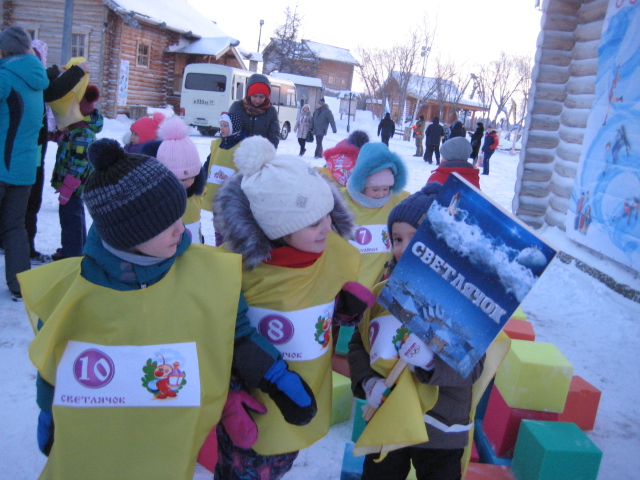 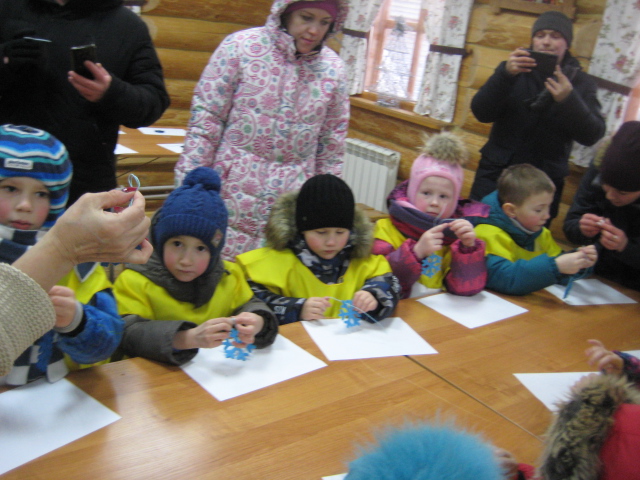 